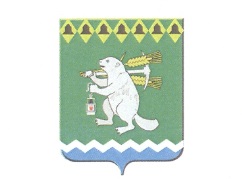 Артемовский   городской   округТерриториальный  органместного  самоуправления  села  Мироновос  подведомственной  территорией  населенных  пунктов:деревня Бучино, деревня  Родники,  деревня  Луговая, село  ЛипиноР А С П О Р Я Ж Е Н И Е      29.09.2015 года                                                                               №39Об утверждении состава комиссии по проведению специальной оценки условий трудаи графика проведения специальной оценки условий трудаВ целях реализации положений Трудового Кодекса РФ, а также в соответствии с Федеральным законом от 28.12.2013 г. № 426-ФЗ «О специальной оценке условий труда»          1. Для организации и проведения специальной оценки условий труда создать постоянно действующую комиссию по проведению специальной оценки условий труда (далее – Комиссия) в составе:2. Утвердить график проведения специальной оценки условий труда согласно приложению № 1 к настоящему приказу.3. Комиссии организовать работу по проведению специальной оценке условий труда в соответствии с требованиями Федерального закона № 426-ФЗ от 28.13.2013 г. и иных нормативных правовых документов, регламентирующих процедуру проведения специальной оценки условий труда.4. Довести информацию о проведении специальной оценки условий труда в организации до руководителей структурных подразделений и иных заинтересованных сторон.5. Обеспечить доступ экспертов организации, оказывающей услуги по проведению специальной оценки условий труда к рабочим местам, а также обеспечить им предоставление необходимой информации, материалов и документации относящейся к целям специальной оценки условий труда.6.Контроль выполнения распоряжение  оставляю за собой.ПРИЛОЖЕНИЕ № 1 
к приказу № 39  от 29.09.2015 г.	«Утверждаю»	_____________________	«__» ________ 20__г.График проведения специальной оценки условий труда вТОМС с. Мироново(наименование организации)Председатель комиссииПредседатель ТОМС села МироновоВ.В. СеребренниковЧлены комиссии Специалист  2 категории ТОМС села Мироново О.С. НиконоваВодитель ТОМС села Мироново Е.В. БогдановПредседатель ТОМС села Мироново___________________        В.В. Серебренников(Руководитель организации)(подпись)(ФИО)С приказом ознакомлены:______________________О.С. Никонова(подпись)(ФИО)______________________                 Е.В. Богданов(подпись)(ФИО)№ п/пЭтапы Сроки (даты, периоды)1.Начало проведения работ по специальной оценке условий труда01.10.20152.Подготовка и утверждение перечня рабочих мест на которых будет проводиться специальная оценка условий труда, с указанием аналогичных рабочих мест в течение 30 рабочих дней с даты издания приказа о проведении специальной оценки условий труда 3.Выбор организации-исполнителя для проведения специальной оценки условий труда.в течение 20 дней с даты издания приказа о проведении специальной оценки условий труда4.Подготовка материалов, справок и иной документации для организации – исполнителя по каждому рабочему месту и организации в целом.в соответствии со сроками, предусмотренными в договоре с организацией оказывающей услуги по проведению специальной оценке условий труда5.Проведение экспертами выбранной организации-исполнителем идентификации потенциально вредных и (или) опасных производственных факторов, проведение исследований (измерений) идентифицированных вредных и (или) опасных производственных факторов, проведение оценки условий труда, проведение оценки эффективности применения средств индивидуальной защиты (при необходимости). в соответствии со сроками, предусмотренными в договоре с организацией оказывающей услуги по проведению специальной оценке условий труда6.Подготовка организацией-исполнителем отчета о проведенной специальной оценке условий труда.в соответствии со сроками, предусмотренными в договоре с организацией оказывающей услуги по проведению специальной оценке условий труда7.Рассмотрение и утверждении отчета о проведении специальной оценки условий труда.в течение 15 рабочих дней с момента приема материалов отчета от организации –исполнителя8.Ознакомление работников с результатами проведения специальной оценки условий труда под росписьне позднее чем тридцать календарных дней со дня утверждения отчета о проведении специальной оценки условий труда.